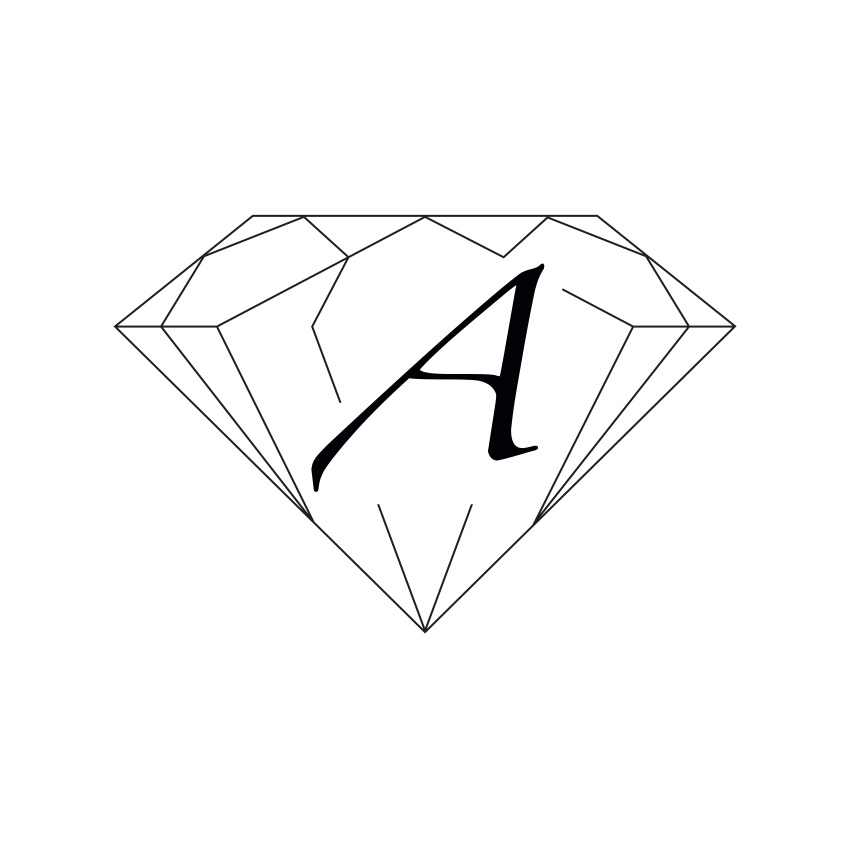 January 2021 228L -27mm stave Burgundy Diamant Allier Extra Tight Grain 905 euro delivered2 x Medium Alpha2 x Medium Long Alpha1 x Medium Plus Alpha 1 x Medium Plus HouseDiamant Fontainebleau Extra Tight Grain 905 euro delivered3 x Medium Alpha2 x Medium Long AlphaTradition+ Center of France Tight Grain 795 euro delivered5 x 36 month seasoning Medium Plus House225L - 27mm stave Bordeaux Diamant Russy Extra Tight Grain 905 euro delivered2 x Medium Plus AlphaSpecial Red Mixed Grain 765 euro delivered1 x Medium Plus Alpha